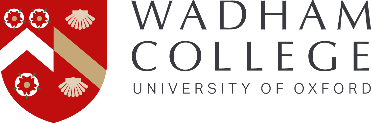 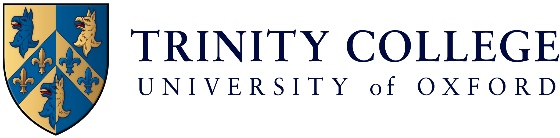 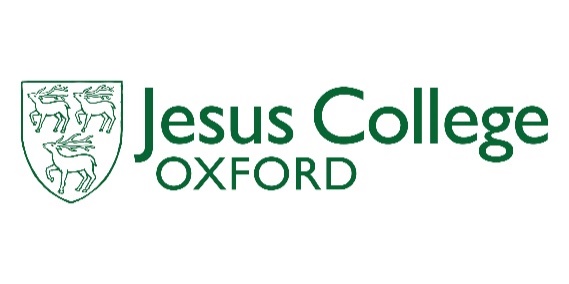 ATTENDANCE CONSENT FORMThis is a Consent Form for participation at the Event set out herein. Event DetailsParticipant InformationConsent TermsI confirm the Participant would like to attend the Event as detailed above. Independent ParticipantAlthough the Event Organisers will provide reasonable care and supervision and adhere to applicable safeguarding, health and safety regulations, the Participant’s attendance is on an unaccompanied basis and the Participant will be staying as an independent guest. The Participant is expected to make travel arrangements to and from Oxford and is responsible for making their own way to and from the Event.Participation Guidance and ConductThe Participant agrees to adhere to all health and safety regulations at the Event Location. The Participant agrees to adhere to any privacy and safeguarding instructions provided by the Event Organisers. The Participant agrees to participate in the Event in a respectful and appropriate manner. Any behaviour deemed inappropriate or offensive may result in the Participant receiving a behavioural warning and/or their immediate dismissal from the Event.Emergency Contact Details and Additional InformationI confirm that the Participant has provided emergency contact details along with relevant details of any dietary, medical, mobility or learning requirements, so that adequate provision can be made. This information has been provided in the appropriate sections of the ‘Women in Sciences Day 2023: Attendance Confirmation Form’ online form. In the highly unlikely event of a medical emergency, I consent to the use of standard First Aid procedures on the Participant by qualified staff at the Event Location. I have noted any exceptions in the Health and Access Needs section of the ‘Women in Sciences Day 2023: Attendance Confirmation Form’ online form.Privacy PolicyThe information provided in this form is confidential and will be treated in accordance with Jesus College’s Data Protection Policy, which can be found here: https://www.jesus.ox.ac.uk/about-jesus-college/our-community/public-documents/. Jesus College may need to share the information with University of Oxford staff or representatives for the purposes of the Event. This will only be for the organisation, delivery and evaluation of the Event.ConsentThis Attendance Consent Form is governed by and construed in accordance with the law of England and Wales and subject to the exclusive jurisdiction of the courts of England and Wales.I confirm the Participant has read, understood and agrees to the terms set out above. If the Participant is under 18 years old, I confirm the Participant and their Parent/Guardian have read, understood and agree to the terms set out above.Event Name (the ‘Event’): Women in Sciences Day 2023Event Organisers: Jesus College, Trinity College, and Wadham College, OxfordEvent Date:  23 June 2023Event Location: Appropriate locations within Oxford including but not limited to museums, libraries, and 
University of Oxford Colleges and Departments.Participant full name (the ‘Participant’):Participant Application Ref No. (e.g. WIS23-xxx): Participant Date of Birth: Participant signature – this form must be signed by the Participant.I am the Participant named above.Signature:Parent/Guardian signature – parent/guardian must also sign if the Participant is under 18 years of age)I am the Parent / Guardian of the Participant named above. Signature:Print Name:Print Name:Date:   Date:   